ATZINUMS Nr. 22/11-3.7/21par atbilstību ugunsdrošības prasībāmAtzinums iesniegšanai derīgs sešus mēnešus.Atzinumu var apstrīdēt viena mēneša laikā no tā spēkā stāšanās dienas augstākstāvošai amatpersonai:Atzinumu saņēmu:20____. gada ___. ___________DOKUMENTS PARAKSTĪTS AR DROŠU ELEKTRONISKO PARAKSTU UN SATURLAIKA ZĪMOGU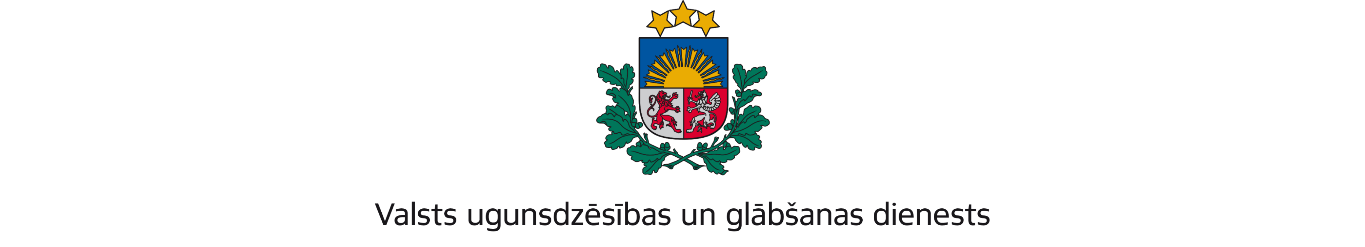 ZEMGALES REĢIONA BRIGĀDEDobeles iela 16, Jelgava, LV-3001; tālr.: 63037551; e – pasts: zemgale@vugd.gov.lv; www.vugd.gov.lvJelgavaJelgavas valstspilsētas pašvaldības interešu izglītības iestāde “Jaunrades nams “Junda””(izdošanas vieta)(juridiskās personas nosaukums vai fiziskās personas vārds, uzvārds)29.04.2022.Reģistrācijas Nr. 2851900149(datums)(juridiskās personas reģistrācijas numurs vai fiziskās personās kods)Zemgales prospekts 7, Jelgava, LV-3001(juridiskās vai fiziskās personas adrese)1.Apsekots: Jelgavas valstspilsētas pašvaldības interešu izglītības iestāde “Jaunrades nams “Junda””, būve ar kadastra apzīmējumu 09000060225001(apsekoto būvju, ēku vai telpu nosaukums)2.Adrese: Zemgales prospekts 7, Jelgava, LV-30013.Īpašnieks (valdītājs): Jelgavas valstspilsētas pašvaldības interešu izglītības iestāde “Jaunrades nams “Junda””(juridiskās personas nosaukums vai fiziskās personas vārds, uzvārds)Reģistrācijas Nr. 2851900149, Zemgales prospekts 7, Jelgava, LV-3001(juridiskās personas reģistrācijas numurs vai fiziskās personas kods; adrese)4.Iesniegtie dokumenti: Jelgavas valstspilsētas pašvaldības interešu izglītības iestādes “Jaunrades nams “Junda”” 2022.gada 6.aprīļa iesniegums Nr. 10/225.Apsekoto būvju, ēku vai telpu raksturojums: apsekotās telpas ir nodrošinātas ar automātisko ugunsgrēka atklāšanas un trauksmes signalizācijas sistēmu, iekšējiemugunsdzēsības ūdensvada sistēma krāniem, ugunsdzēšamajiem aparātiem6.Pārbaudes laikā konstatētie ugunsdrošības prasību pārkāpumi: netika konstatēti7.Slēdziens: Jelgavas valstspilsētas pašvaldības interešu izglītības iestāde “Jaunrades nams “Junda””, būve ar kadastra apzīmējumu 09000060225001 atbilst ugunsdrošības prasībām dienas nometnes rīkošanai8.Atzinums izsniegts saskaņā ar: Ministru kabineta 2009.gada 1.septembra noteikumu Nr.981 “Bērnu nometņu organizēšanas kārtība” 8.5.apakšpunktu.(normatīvais akts un punkts saskaņā ar kuru izdots atzinums)9.Atzinumu paredzēts iesniegt: Valsts izglītības satura centram.(iestādes vai institūcijas nosaukums, kur paredzēts iesniegt atzinumu)Valsts ugunsdzēsības un glābšanas dienesta Zemgales reģiona brigādes komandierim, Dobeles ielā 16, Jelgavā, LV-3001.(amatpersonas amats un adrese)Valsts ugunsdzēsības un glābšanas dienesta Zemgales reģiona brigādes Ugunsdrošības uzraudzības un civilās aizsardzības nodaļas inspektoreEvija Mame(amatpersonas amats)(paraksts)(v. uzvārds)29.04.2022. nosūtīts elektroniski parakstīts dokuments uz e-pastu junda@izglitiba.jelgava.lv(juridiskās personas pārstāvja amats, vārds, uzvārds vai fiziskās personas vārds, uzvārds; vai atzīme par nosūtīšanu)(paraksts)